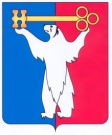 АДМИНИСТРАЦИЯ ГОРОДА НОРИЛЬСКАКРАСНОЯРСКОГО КРАЯРАСПОРЯЖЕНИЕ03.06.2021		                            г. Норильск				          № 2689О внесении изменения в распоряжение Администрации города Норильска 
от 29.07.2014 № 3926	В целях урегулирования отдельных вопросов, связанных с изменением структуры Администрации города Норильска,1. Внести в распоряжение Администрации города Норильска от 29.07.2014 № 3926 «Об утверждении Порядка предоставления структурными подразделениями Администрации города Норильска, оказывающими поддержку социально ориентированным некоммерческим организациям, информации для ведения реестра социально ориентированных некоммерческих организаций – получателей поддержки, оказываемой Администрацией города Норильска» (далее – Распоряжение) следующее изменение:1.1. В пункте 3 Распоряжения слова «Управлению административной практики» заменить словами «Управлению по взаимодействию с общественными организациями и молодежной политике».2. Разместить настоящее распоряжение на официальном сайте муниципального образования город Норильск.Глава города Норильска							             Д.В. Карасев